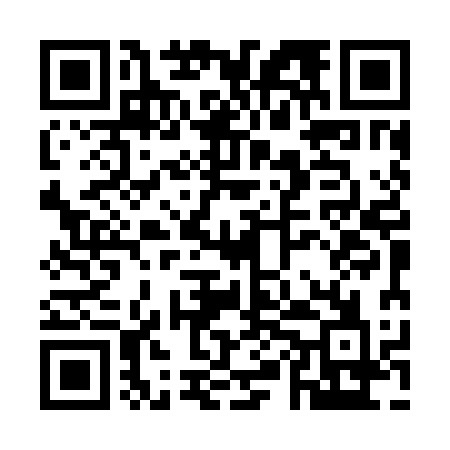 Ramadan times for Grouard, Alberta, CanadaMon 11 Mar 2024 - Wed 10 Apr 2024High Latitude Method: Angle Based RulePrayer Calculation Method: Islamic Society of North AmericaAsar Calculation Method: HanafiPrayer times provided by https://www.salahtimes.comDateDayFajrSuhurSunriseDhuhrAsrIftarMaghribIsha11Mon6:276:278:081:545:417:427:429:2312Tue6:256:258:061:545:437:447:449:2513Wed6:226:228:031:545:447:467:469:2714Thu6:196:198:011:545:467:487:489:3015Fri6:166:167:581:535:487:507:509:3216Sat6:136:137:551:535:497:527:529:3417Sun6:116:117:531:535:517:547:549:3618Mon6:086:087:501:525:527:567:569:3819Tue6:056:057:481:525:547:587:589:4120Wed6:026:027:451:525:568:008:009:4321Thu5:595:597:421:525:578:028:029:4522Fri5:565:567:401:515:598:048:049:4823Sat5:535:537:371:516:008:068:069:5024Sun5:505:507:351:516:028:088:089:5225Mon5:475:477:321:506:038:108:109:5526Tue5:445:447:291:506:058:128:129:5727Wed5:415:417:271:506:078:148:1410:0028Thu5:385:387:241:496:088:168:1610:0229Fri5:355:357:221:496:108:188:1810:0530Sat5:325:327:191:496:118:208:2010:0731Sun5:295:297:161:496:138:228:2210:101Mon5:265:267:141:486:148:248:2410:122Tue5:235:237:111:486:158:268:2610:153Wed5:205:207:091:486:178:288:2810:174Thu5:165:167:061:476:188:308:3010:205Fri5:135:137:041:476:208:328:3210:236Sat5:105:107:011:476:218:348:3410:257Sun5:075:076:581:476:238:368:3610:288Mon5:035:036:561:466:248:388:3810:319Tue5:005:006:531:466:258:408:4010:3410Wed4:574:576:511:466:278:428:4210:37